Nite At The Races 2020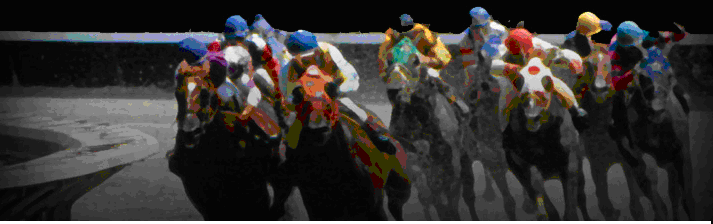 A Nite At The Races is the signature event of Meals on Wheels of Chemung County.  On Saturday March 21, 2020 more than 300 corporate and community leaders, volunteers and staff will come together at the Holiday Inn Riverview in Elmira for a fun filled evening of horse racing, silent auction, raffles, etc.  Nite At The Races’ sponsors will receive the following benefits, based on their investment.SPONSORSHIP OPPORTUNITIESTriple Crowne ($2,500) 1 AvailableFull back page or 1st page adLogo on 500 event tickets, (must have logo before January 15, 2020 to be placed on tickets)Logo featured on all print, TV, social mediaSponsorship of 1 race Announcement of sponsor name during evening and at sponsored race8 tickets to the event and a reserved tableWinner’s Circle ($1,000) 7 AvailableFull page ad in event programSponsorship of 1 raceAnnouncement of sponsor name during evening and at sponsored race8 tickets to the event and a reserved tableOwner’s Club ($750)					Jockey’s Union ($500)3/4  page ad in the event program                               	Name announcement during evening		4 tickets to the event and a reserved tablePaddock Seating ($375)				1 Door Prize Sponsor ($500)6 tickets to event and a reserved table		Name Listed in event program											          Trainer’s Guild ($100)1/8 page ad in event program$25 Horse Owner: you name the horse and the jockey.  Your horse will be announced at the beginning of the race: owner name, horse name and jockey.   Please fill out attached form.Please fill out attached form and send back BY MONDAY MARCH 1, 2020SPONSORSHIPS MUST MEET DEADLINES TO BE INCLUDED IN PROGRAMS AND SIGNAGE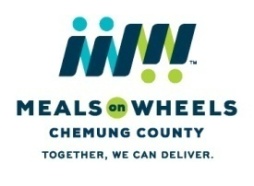 Nite At The Races 2020 – Sponsorship Form	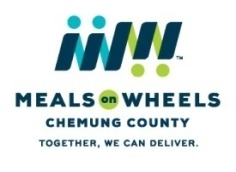 CONTACT INFORMATION (PLEASE PRINT)Name of Sponsor/Company_________________________________________________________________Contact_________________________________________________________________________________Marketing Contact________________________________________________________________________Address_________________________________________________________________________________City______________________________________State___________________Zipcode_________________Phone Number____________________________________________________________________________Email___________________________________________________________________________________I WOULD LIKE TO BE A NITE AT THE RACES 2020 SPONSOR:   ADS and LOGOS must be received by 2/20/2020	           ** Triple Crowne Ad and logo must be received by January 15, 2020_____Triple Crowne Sponsor** ($2,500)		_____Winner’s Circle Sponsors ($1,000)_____Owner’s club Sponsors ($750)			_____Jockey’s Union Sponsors ($500)_____Door Prize Sponsor (only 1) ($500)		_____Paddock Seating Sponsors ($375)							_____Trainer’s Guild Sponsors ($100)_____I/WE DO NOT NEED THE TICKETS		_____Please send tickets to the above addressHORSE OWNER: Please fill out and send back by February 28, 2020 in order to be included in the event program. There are 8 races with 10 horses in each race.  You may own as many as you wish.  Just fill our extra forms for the horse name and jockey.  Thank you!1st Horse Name_____________________________ Jockey Name____________________________   $252nd Horse Name____________________________  Jockey Name____________________________   $503rd Horse Name_____________________________Jockey Name____________________________    $754th Horse Name_____________________________Jockey Name____________________________    $100____Sorry, I cannot attend but would like to support Meals on Wheels.  Enclosed is a donation for $___________I would like to donate an item for the silent auction/raffle.          ______I can drop it off or:			Please contact Darlene Ike at (607) 734-9535 to arrange for pick up.Please make checks payable to:Meals on Wheels of Chemung CountyTotal amount paid $___________Credit Cards accepted (circle):      Mastercard      Visa       Amex       DiscoverCard #:_______________________________________________Security Code:_________________________Expiration Date:______________________               Name as it appears on the card:________________________________________________________________Address Associated with card:_________________________________________________________________City_________________________________State___________________________Zipcode________________Signature:_______________________________________________Phone #____________________________Email address for receipt (please print)__________________________________________________________